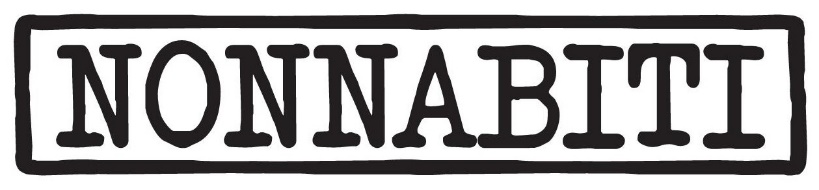 ATH! Súpa dagsins fylgir með!Mán. 23.11.Fiskur í raspi með kartöflum, svissuðum lauk og salati.Karry kjúklingaréttur með grjónum.Þri. 24.11.Ofnbakaðir þorskhnakkar í kryddlegi með hrísgrjónum.Úrbeinuð kjúklingalæri, brúnaðar kartöflur, sveppasósa og grænmetisblanda.Mið. 25.11.Fiskur í raspi með kartöflum, svissuðum lauk og salati.Snitsel, kartöflur, sósa og salat.Fim. 26.11.Bjúgu með uppstúf og kartöflum.Þorskhnakkar í kryddlegi með hrísgrjónum.Fös. 27.11.Fiskur í raspi með kartöflum, svissuðum lauk og salati.Lasagne með hvítlauksbrauði.